																			              Príloha č. 2		                                                                         Mestská časť Košice - Sídlisko KVP                                                                          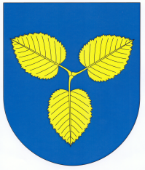  Trieda KVP č.1, 040 23 KošiceCenová ponuka,, Nákup vonkajšieho mobiliáru s montážou pre Mestskú časť Košice – Sídlisko KVP“Názov uchádzača: 	.....................................................................Sídlo:			.....................................................................IČO:			.....................................................................Poznámka:Uvedené množstvá sú predpokladané a nie sú pre verejného obstarávateľa záväzné.Jednotkové ceny budú uvádzané vrátane dopravy a všetkých súvisiacich úkonov spojených s verejným obstarávaním.  V................................., dňa.........................                                                     .................................................................................................................										                     pečiatka a podpis osoby oprávnenej v mene uchádzačaPoložkaMJPredpokladané množstvoCena /1 MJbez DPHs montážouCena /1 MJs DPHs montážouCena /1MJ bez DPH          pri odbere nad 30 kss montážouCena /1MJ s DPH               pri odbere nad 30 kss montážouCena/1MJ bez DPH pri odbere nad 30ks(bez montáže)Cena/1MJ s DPH pri odbere nad 30ks(bez montáže)Parková lavička s operadlom, dĺžky min. 1800mm, sedadlo i operadlo z tropického drevaks31Parková lavička s operadlom, dĺžky min. 600mm, sedadlo i operadlo z tropického drevaks4Odpadkový kôš kruhového pôdorysu opláštený drevenými lamelami so strieškou, objem nádoby 45lks31